January Newsletter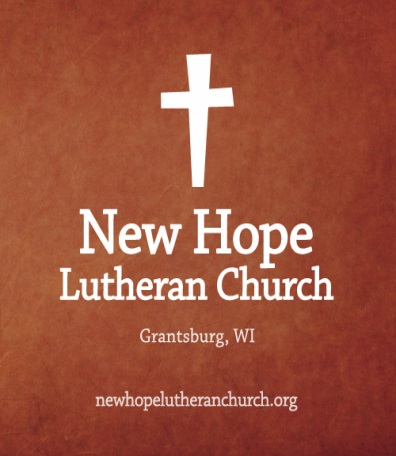 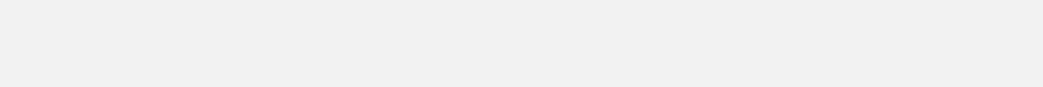 [Happenings at New Hope]685 W State Rd 70, Grantsburg, WI, 54840newhopelutheranchurch.org                                                                                                                               https://www.facebook.com/grantsburgnewhopelutheranchurch/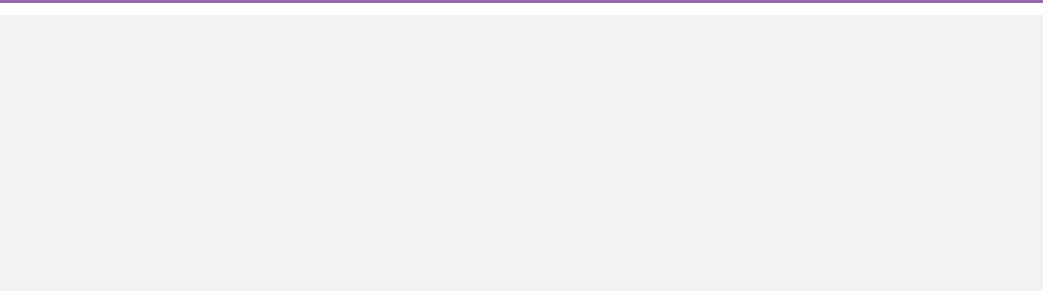 Contact UsDr. Emory L. Johnson, Pastor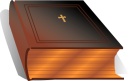 				                                 Kobi Phillipps, Intern PastorCasey Corty, SecretaryChurch Office: 715-463-5700                                                                                                                                                                          Fax: 715-463-5770                                                           Secretary Email:    info@newhopelutheranchurch.orgImportant Church NewsWorship at CCC & Shady Knoll ~ Sunday January 6. New Hope will be providing the Worship Services at CCC and Shady Knoll. Everyone is welcome to join us as we sing hymns and minister to the residents.  Meet at CCC at 1:50 pmDivorceCare~A new session of DivorceCare is beginning this month. This 13 week series will be held on Wednesdays starting January 9 from 12:00 to 2:00 pm at New Hope Lutheran, 685 W State Rd. 70 in Grantsburg. DivorceCare is a weekly video seminar series and support group for people who are separated or divorced. . If you are interested in attending the sessions or would like more information please call Kobi Phillipps at (715) 431-0187 or email the church office:info@newhopelutheranchurch.org. Pre-registration is appreciated but walk-ins are welcome and you may join this session at any time.  All Committee Reports are Due ~Please turn in your reports to Casey in the church office by the January 20 deadline.  The 2019 Annual Report is scheduled to be distributed to the congregation January 27 and it can only be completed with all the committee reports.    Thank you. Help on Sundays ~  If you would like to sign-up to read scripture or serve communion please see the sign-up sheets in the fellowship hall. Also, if there is a time you would like to bring altar flowers in honor or memory of someone, or just because, there is a sign-up sheet for that too.  Thank you to all who volunteer their time and talent at New Hope! 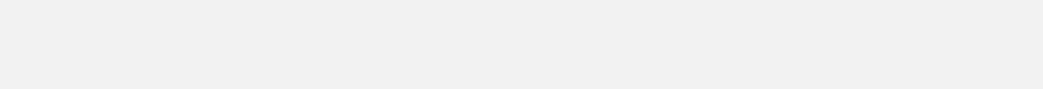 Upcoming Church EventsJanuary 6CCC/Shady Knoll Worship Service January 9DivorceCare Session StartingJanuary 20Committee Reports DueFebruary 3Annual Meeting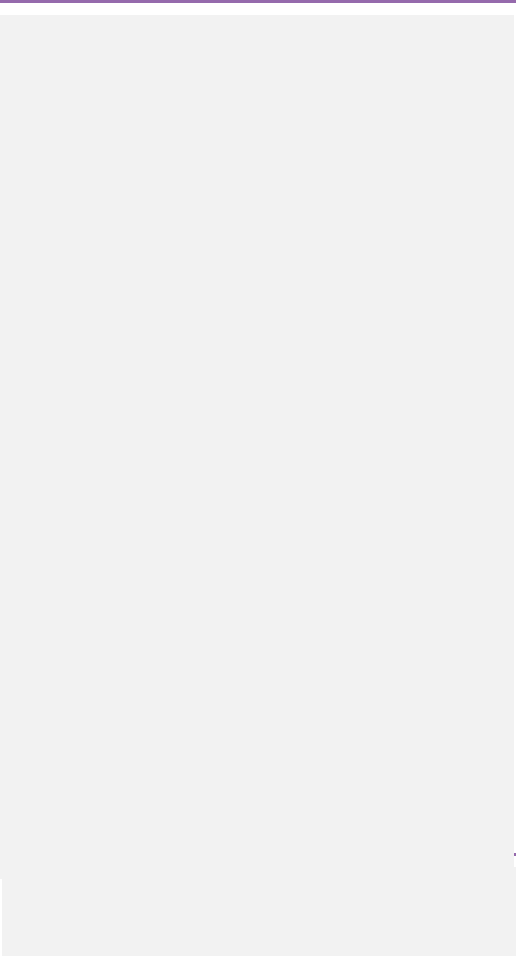 Important Church AnnouncementsNOTICE OF ANNUAL MEETINGPLEASE TAKE NOTICE, MEMBERS OF NEW HOPE LUTHERAN CHURCH:   The Annual Meeting of New Hope Lutheran Church will take place on Sunday, February 3, 2019, immediately following the worship service.  More Important Church NewsMeals For Darla Nelson~Darla Nelson is currently undergoing treatments for cancer, and has asked for assistance with meals during the low energy time following Chemotherapy treatments. All meals provided will be feeding 2 people. Leftovers are great for additional lunches! Kevin has an allergy to dates and Darla does not care for artichokes, besides that both are willing to try most anything. If you are able and would like to help bless the Nelson family by providing a meal please see the purple sign-up sheet on the back table of the sanctuary or visit https://takethemameal.com/OGAI8493 to sign up there. Grief Support Group ~Pastor Emory is holding a 6 session Grief Support group on Wednesdays from 4 -5 pm. If you are interested in attending please contact the church office.           Tuesday Night Bible Study~A Bible Study led by Sara Moore will be held every other Tuesday night at 7pm. The next study will be January 29.Men’s Bible Study- This study meets at “The Country Store" On Wednesday mornings at 6:30 am. Ted Knutson is facilitating this study.Congregational Prayer ~Everyone in the congregation is invited to join us for a weekly congregational prayer time.  The prayer meeting is here at the church on Wednesday afternoons from 2 to 3:00 p.m.Noah’s Park~New Hope Lutheran and Calvary Covenant have joined together for the after school program for children 3 years old through 6th grade. The Wednesday program is held at Calvary Covenant Church in Alpha.  The program will follow the school calendar.  If there is no school, school is cancelled, there is early release or early dismissal, there will be no Children's Program at Calvary that afternoon.  The time to pick up your children at Calvary will be at 5:15 p.m. on Wednesdays. .Church Secretary Office Hours~Mondays- ClosedTuesday, Thursday, Friday-10-4 pmWednesday - 9 am -3 pm or as neededCouncil: The next Council meeting is Thursday, January 10 at 8:00 am.  Anyone is welcome to attend or bring issues to a Council member to be addressed. Get Connected in…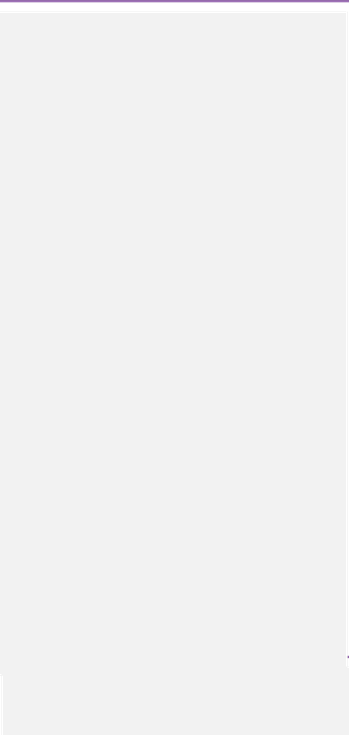 Church Nursery ~Do you have children? We love the pleasure to minister to them while you’re in the service. They will have a lot of fun! Children may go to the nursery located in the Sunday School room. Sunday School ~11:00 -12:00 in the Sunday School roomsAdult Bible Study~11:15-11:45 in the SanctuaryConfirmation Instruction ~Will be heldJanuary 6, 20, and 2710:45 a.m. in Pastor’s OfficeTuesday Bible Study~Every other Tuesday at 7 pm in the Sunday School room Next study is on January 29.Congregational prayer~2-3 pm on Wednesdays in the Sunday School Room.Grief Support Group~4-5 pm on Wednesday, January 9 in the Sunday School Room. Youth Group~Grades 7-12 meets monthy. January 2019123455Men’s Bible Study:6:30 am Quilting 9amPrayer meeting:2 pm Noah’s Park 3:30 (Calvary)Grief Support Group 4-5 pm         678910111212Worship Service:9:30 amFollowed by coffee and fellowshipConfirmation Instruction 10:45amAdult Bible Study :11:15-11:45 amCCC/Shady Knoll Worship Service2 pmMen’s Bible Study:6:30 am Quilting 9amPrayer meeting:2 pm Noah’s Park 3:30 (Calvary)Grief Support Group 4-5 pmBell Choir: 6:30Choir: 7 pmBoard of Worship: 6:30 pmBoard of Trustees: 6:30 pmFull Council7:00 pm1314151617181919Worship Service:9:30 amFollowed bycoffee and fellowshipAdult Bible Study :11:15-11:45 amMen’s Bible Study:6:30 am Quilting 9amPrayer meeting:2 pm Noah’s Park 3:30 (Calvary)Bell Choir: 6:30Choir: 7 pm.992021222324252626Worship Service:9:30 amFollowed bycoffee and fellowship Confirmation Instruction 10:45amAdult Bible Study :11:15-11:45 amMen’s Bible Study:6:30 am Quilting 9amPrayer meeting:2 pm Noah’s Park 3:30 (Calvary)Bell Choir: 6:30Choir: 7 pm2728293031Worship Service:9:30 amFollowed bycoffee and fellowshipConfirmation Instruction 10:45amAdult Bible Study :11:15-11:45 amSunday School11:00-NoonTuesday Bible Study 7 pm.Men’s Bible Study:6:30 am Quilting 9amPrayer meeting:2 pm Noah’s Park 3:30 (Calvary)Bell Choir: 6:30Choir: 7 pm